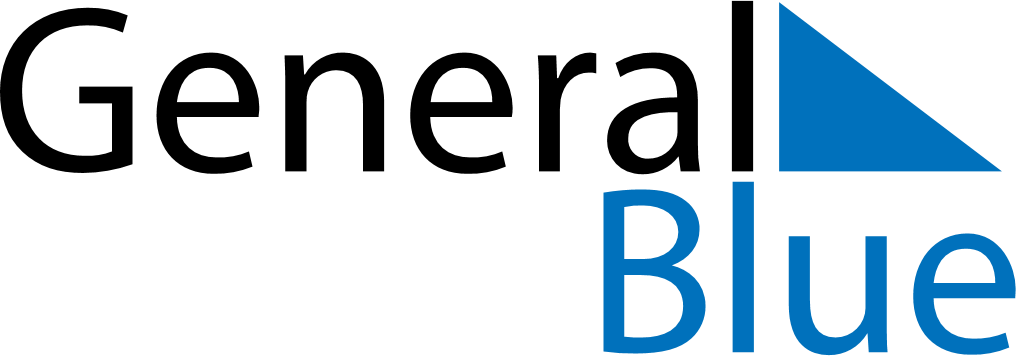 June 2027June 2027June 2027GibraltarGibraltarSUNMONTUEWEDTHUFRISAT12345678910111213141516171819Queen’s Birthday20212223242526Father’s Day27282930